WHE GroupWeek 8 of 10: The S for Service – Using Your Time Wisely to ServeI realized early on in my days of cleansing and detox that what I was doing was significant.  At that time, people were accusing me of being a health nut and too extreme.  In my heart, I knew it was my duty and responsibilityChoose a verse from the accompanying sheet that best resonates with you____________________________________________________________________________________________________________________________________________________________________________________In this section we discuss From the list of Sample Goals for Labor, find a specific goal to work on this next week. Remember: A written goal is more likely to be accomplished.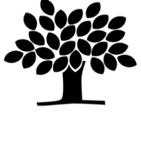 